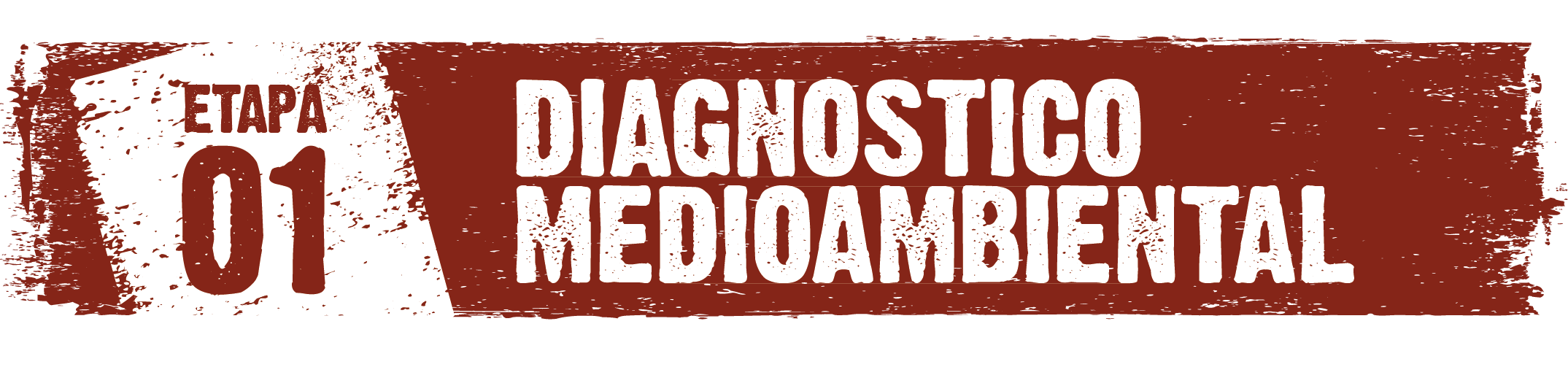 La primera etapa de la aplicación de esta herramienta, el Diagnóstico Medioambiental, consiste en observar el contexto medioambiental de la zona de intervención del programa, e identificar las posibles relaciones recíprocas entre el programa (tal y como está previsto hasta el momento) y su entorno medioambiental. Por lo tanto, la idea es traducir estas reflexiones en acciones concretas que pueden ser integradas en el programa, con el objetivo de tener más consideración por el medio ambiente.1. CONTEXTO MEDIOAMBIENTAL DEL PROGRAMA2. COHERENCIA MEDIOAMBIENTAL DEL PROGRAMA3. EFECTOS DEL MEDIO AMBIENTE EN EL PROGRAMA4. EFECTOS DEL PROGRAMA EN EL MEDIO AMBIENTE5. CAPACIDADES DE GESTIÓN MEDIOAMBIENTAL Y DE ADAPTACIÓN A LOS PROBLEMAS MEDIOAMBIENTALESSÍNTESIS DEL DIAGNÓSTICO MEDIOAMBIENTALETAPA 2: CHEQUEO MEDIOAMBIENTAL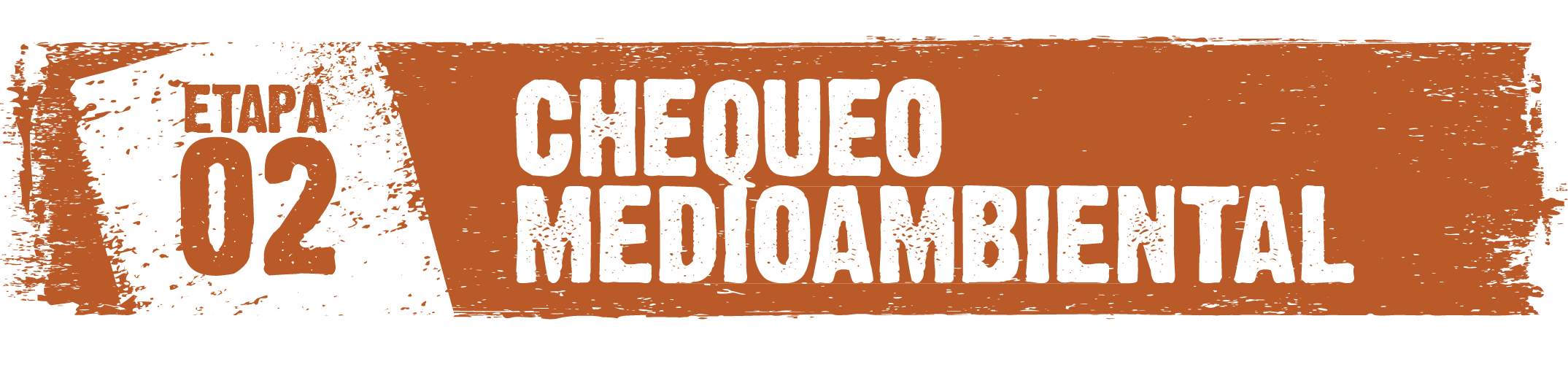 La etapa de Chequeo Medioambiental permite verificar la integración efectiva de las acciones previstas en el Documento Técnico y Financiero (DTF) del programa.COMPLEMENTO DE ANÁLISISANÁLISIS A POSTERIORIINTEGRACIÓN EN EL DOCUMENTO TÉCNICO Y FINANCIEROETAPA 3: MONITOREO MEDIOAMBIENTAL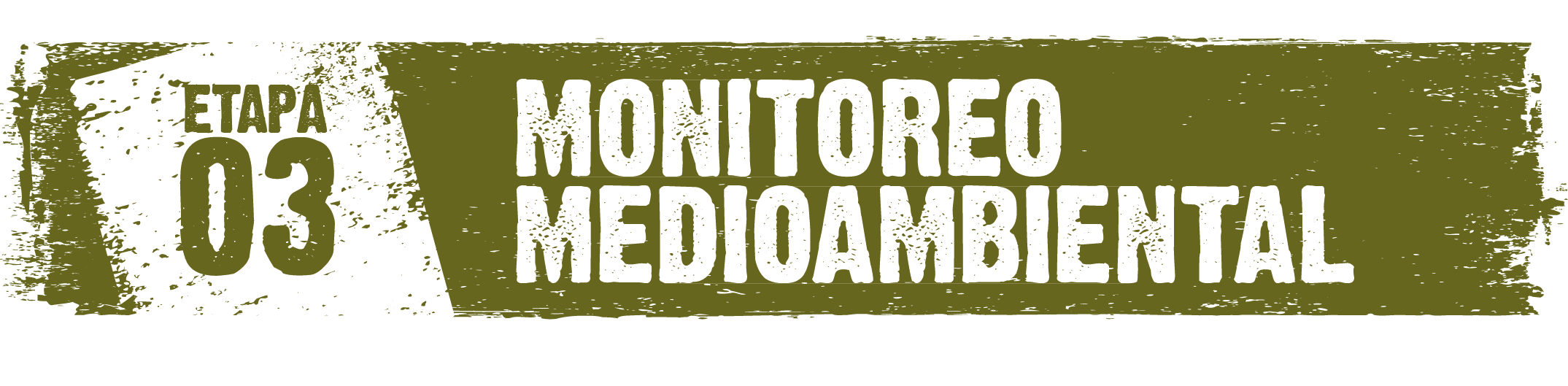 1. CONTEXTO MEDIOAMBIENTAL DEL PROGRAMA2. COHERENCIA MEDIOAMBIENTAL DEL PROGRAMA3. EFECTOS DEL MEDIO AMBIENTE EN EL PROGRAMA4. EFECTOS DEL PROGRAMA EN EL MEDIO AMBIENTE5. CAPACIDADES DE GESTIÓN MEDIOAMBIENTAL Y DE ADAPTACIÓN A LOS PROBLEMAS MEDIOAMBIENTALESSÍNTESIS DEL MONITOREO MEDIOAMBIENTALETAPA 4: MEMORIA MEDIOAMBIENTAL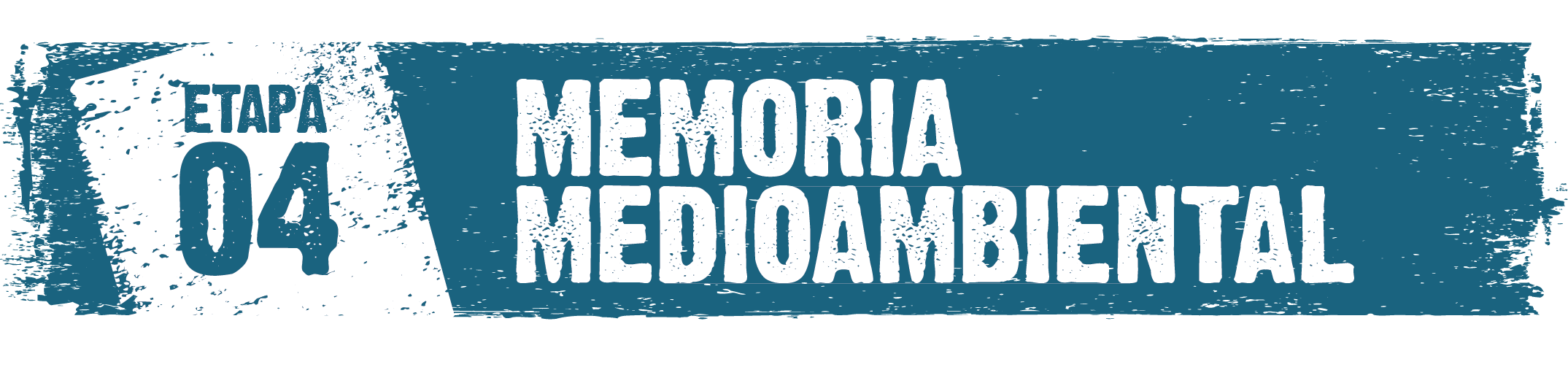 1. CONTEXTO MEDIOAMBIENTAL DEL PROGRAMA2. COHERENCIA MEDIOAMBIENTAL DEL PROGRAMA3. EFECTOS DEL MEDIO AMBIENTE EN EL PROGRAMA4. EFECTOS DEL PROGRAMA EN EL MEDIO AMBIENTE5. CAPACIDADES DE GESTIÓN MEDIOAMBIENTAL Y DE ADAPTACIÓN A LOS PROBLEMAS MEDIOAMBIENTALESLECCIONES APRENDIDAS Y RECOMENDACIONES DE LA INTEGRACIÓN MEDIOAMBIENTALANEXOSANEXO 1: GLOSARIOANEXO 2: DESCRIPCIÓN DEL CONTEXTO MEDIOAMBIENTALANEXO 3: ANÁLISIS DE RIESGOFECHA1. CONTEXTO MEDIOAMBIENTAL DEL PROGRAMAEsta temática aborda los principales elementos del contexto medioambiental y socioeconómico de la zona de intervención. El objetivo es poner en evidencia los vínculos interdependientes entre los principales factores medioambientales y ciertas características sociales y económicas de la zona de intervención, para tenerlos presentes en la elaboración del programa y anticipar la evolución de este contexto.¿Cuáles son las principales características medioambientales de la zona de intervención (suelo, agua, biodiversidad*, clima, cambio climático*)?¿Cuál es la relación entre estas características medioambientales y los factores socioeconómicos de la zona de intervención (relación bidireccional)? Es decir, ¿cómo algunos factores medioambientales afectan a la situación socioeconómica de la zona de intervención, y de qué manera esta situación socioeconómica influye en el medio ambiente?Según ustedes, ¿cómo podría evolucionar este contexto en el transcurso de los próximos años?2. COHERENCIA MEDIOAMBIENTAL DEL PROGRAMAEsta temática trata de analizar la coherencia del objetivo del programa (tal y como está previsto), de acuerdo con los principios de sostenibilidad medioambiental*, de desarrollo sostenible*, así como de leyes y tratados internacionales en materia de medio ambiente. Asimismo, es el momento de reconsiderar exhaustivamente las normativas y/o legislaciones medioambientales nacionales y locales a las cuales el programa debería someterse.¿Existe una normativa y/o una legislación nacional en materia de medio ambiente a la cual el programa (tal o como está previsto) debería someterse? ¿Y a nivel local? ¿Están siendo tenidas en cuenta en la identificación del programa? ¿Cómo?¿El objetivo general del programa (tal o como está previsto), está de acuerdo con los principios de sostenibilidad medioambiental* y de desarrollo sostenible*?3. EFECTOS DEL MEDIO AMBIENTE EN EL PROGRAMABasándose en las características medioambientales de la zona de intervención (ver las temáticas del Contexto medioambiental y Coherencia medioambiental anteriormente descritas), esta temática pone en evidencia los factores medioambientales que podrían tener un impacto en el éxito del programa (tal y como está previsto), y explica cómo.Les invitamos a abordar esta parte reflexionando en términos de servicios ecosistémicos*.En el estado actual de reflexión, ¿qué factores medioambientales de la zona de intervención podrían tener un impacto positivo o negativo en el programa? Expliquen los posibles efectos.¿Cuál es la evolución más probable de estos factores en el tiempo?Si no se realiza ninguna acción, ¿qué grado de impacto creen que los factores medioambientales anotados a continuación podrían tener en el programa (tal y como está previsto)?Si no se realiza ninguna acción, ¿qué grado de impacto creen que los factores medioambientales anotados a continuación podrían tener en el programa (tal y como está previsto)?Si no se realiza ninguna acción, ¿qué grado de impacto creen que los factores medioambientales anotados a continuación podrían tener en el programa (tal y como está previsto)?Si no se realiza ninguna acción, ¿qué grado de impacto creen que los factores medioambientales anotados a continuación podrían tener en el programa (tal y como está previsto)?Si no se realiza ninguna acción, ¿qué grado de impacto creen que los factores medioambientales anotados a continuación podrían tener en el programa (tal y como está previsto)?Si no se realiza ninguna acción, ¿qué grado de impacto creen que los factores medioambientales anotados a continuación podrían tener en el programa (tal y como está previsto)?Si no se realiza ninguna acción, ¿qué grado de impacto creen que los factores medioambientales anotados a continuación podrían tener en el programa (tal y como está previsto)?Si no se realiza ninguna acción, ¿qué grado de impacto creen que los factores medioambientales anotados a continuación podrían tener en el programa (tal y como está previsto)?Si no se realiza ninguna acción, ¿qué grado de impacto creen que los factores medioambientales anotados a continuación podrían tener en el programa (tal y como está previsto)?Si no se realiza ninguna acción, ¿qué grado de impacto creen que los factores medioambientales anotados a continuación podrían tener en el programa (tal y como está previsto)?Si no se realiza ninguna acción, ¿qué grado de impacto creen que los factores medioambientales anotados a continuación podrían tener en el programa (tal y como está previsto)?Si no se realiza ninguna acción, ¿qué grado de impacto creen que los factores medioambientales anotados a continuación podrían tener en el programa (tal y como está previsto)?GRADO DE IMPACTO GRADO DE IMPACTO GRADO DE IMPACTO GRADO DE IMPACTO GRADO DE IMPACTO GRADO DE IMPACTO GRADO DE IMPACTO GRADO DE IMPACTO GRADO DE IMPACTO GRADO DE IMPACTO NEGATIVONEGATIVONEGATIVONEGATIVONEGATIVOPOSITIVOPOSITIVOPOSITIVOPOSITIVOPOSITIVODesconocidoInexistenteDébilMedioImportanteDesconocidoInexistenteDébilMedioImportanteFACTORES QUE PODRÍAN AFECTAR AL PROGRAMA SueloFertilidad, contaminación, erosión, desertificación, explotación de tierrasFACTORES QUE PODRÍAN AFECTAR AL PROGRAMA AguaCalidad, contaminación, disponibilidad, consumo, gestión*FACTORES QUE PODRÍAN AFECTAR AL PROGRAMA AireCalidad, molestias olfativasFACTORES QUE PODRÍAN AFECTAR AL PROGRAMA BosqueExplotación, diversidad de especies, riesgos naturales (incendios, enfermedades, parásitos), espacios protegidosFACTORES QUE PODRÍAN AFECTAR AL PROGRAMA Biodiversidad*Fauna y flora (especies amenazadas o desaparecidas), cobertura vegetal, fuentes de peligro (especies invasoras, plagas, organismos patógenos)FACTORES QUE PODRÍAN AFECTAR AL PROGRAMA Cambio climático* y eventos extremosSequía, inundación, heladas, granizo, huracán FACTORES QUE PODRÍAN AFECTAR AL PROGRAMA Desechos y aguas residualesProducción y gestión*FACTORES QUE PODRÍAN AFECTAR AL PROGRAMA Otros (precisar)Observaciones/comentarios:Observaciones/comentarios:Observaciones/comentarios:Observaciones/comentarios:Observaciones/comentarios:Observaciones/comentarios:Observaciones/comentarios:Observaciones/comentarios:Observaciones/comentarios:Observaciones/comentarios:Observaciones/comentarios:Observaciones/comentarios:¿Qué acciones podrían fortalecer los impactos positivos y/o mitigar* los impactos negativos de los factores anteriormente mencionados, en el programa tal y como está previsto?4. EFECTOS DEL PROGRAMA EN EL MEDIO AMBIENTEBasándose en las características medioambientales de la zona de intervención (ver las temáticas del Contexto medioambiental y Coherencia medioambiental anteriormente descritas), esta temática pone en evidencia los factores medioambientales que podrían verse afectados por el programa (tal y como está previsto), y explica cómo.Además de los factores medioambientales de la temática anterior, aquí consideraremos factores más amplios como la energía, la salud o la conciencia medioambiental* de las instituciones y comunidades locales. A fin de simplificar, el conjunto de factores será recogido bajo la denominación de “factores medioambientales” en las siguientes preguntas.Les invitamos a abordar esta parte pensando en términos de servicios ecosistémicos*.En el estado actual de reflexión, ¿qué factores medioambientales de la zona de intervención podrían verse afectados, positiva o negativamente, por el programa? Expliquen los posibles efectos.Si no se realiza ninguna acción, ¿qué grado de impacto creen que el programa (tal y como está previsto) podría tener en los factores medioambientales anotados a continuación?Si no se realiza ninguna acción, ¿qué grado de impacto creen que el programa (tal y como está previsto) podría tener en los factores medioambientales anotados a continuación?Si no se realiza ninguna acción, ¿qué grado de impacto creen que el programa (tal y como está previsto) podría tener en los factores medioambientales anotados a continuación?Si no se realiza ninguna acción, ¿qué grado de impacto creen que el programa (tal y como está previsto) podría tener en los factores medioambientales anotados a continuación?Si no se realiza ninguna acción, ¿qué grado de impacto creen que el programa (tal y como está previsto) podría tener en los factores medioambientales anotados a continuación?Si no se realiza ninguna acción, ¿qué grado de impacto creen que el programa (tal y como está previsto) podría tener en los factores medioambientales anotados a continuación?Si no se realiza ninguna acción, ¿qué grado de impacto creen que el programa (tal y como está previsto) podría tener en los factores medioambientales anotados a continuación?Si no se realiza ninguna acción, ¿qué grado de impacto creen que el programa (tal y como está previsto) podría tener en los factores medioambientales anotados a continuación?Si no se realiza ninguna acción, ¿qué grado de impacto creen que el programa (tal y como está previsto) podría tener en los factores medioambientales anotados a continuación?Si no se realiza ninguna acción, ¿qué grado de impacto creen que el programa (tal y como está previsto) podría tener en los factores medioambientales anotados a continuación?Si no se realiza ninguna acción, ¿qué grado de impacto creen que el programa (tal y como está previsto) podría tener en los factores medioambientales anotados a continuación?Si no se realiza ninguna acción, ¿qué grado de impacto creen que el programa (tal y como está previsto) podría tener en los factores medioambientales anotados a continuación?GRADO DE IMPACTO GRADO DE IMPACTO GRADO DE IMPACTO GRADO DE IMPACTO GRADO DE IMPACTO GRADO DE IMPACTO GRADO DE IMPACTO GRADO DE IMPACTO GRADO DE IMPACTO GRADO DE IMPACTO NEGATIVONEGATIVONEGATIVONEGATIVONEGATIVOPOSITIVOPOSITIVOPOSITIVOPOSITIVOPOSITIVODesconocidoInexistenteDébilMedioImportanteDesconocidoInexistenteDébilMedioImportanteFACTORES QUE PODRÍAN VERSE AFECTADOS POR EL PROGRAMA SueloFertilidad, contaminación, erosión, desertificación, explotación de tierrasFACTORES QUE PODRÍAN VERSE AFECTADOS POR EL PROGRAMA AguaCalidad, contaminación, disponibilidad, consumo, gestión*FACTORES QUE PODRÍAN VERSE AFECTADOS POR EL PROGRAMA AireCalidad, molestias olfativasFACTORES QUE PODRÍAN VERSE AFECTADOS POR EL PROGRAMA BosqueExplotación, diversidad de especies, riesgos naturales (incendios, enfermedades, parásitos), espacios protegidosFACTORES QUE PODRÍAN VERSE AFECTADOS POR EL PROGRAMA Biodiversidad*Fauna y flora (especies amenazadas o desaparecidas), cobertura vegetal, fuentes de peligro (especies invasoras, plagas, organismos patógenos)FACTORES QUE PODRÍAN VERSE AFECTADOS POR EL PROGRAMA Cambio climático* Emisión/absorción de gases de efecto invernadero (GEI)*FACTORES QUE PODRÍAN VERSE AFECTADOS POR EL PROGRAMA Eventos climáticos extremosMitigación* de riesgos, aumento de efectos (sequía, inundación, heladas, granizo, huracán)FACTORES QUE PODRÍAN VERSE AFECTADOS POR EL PROGRAMA Desechos y aguas residualesProducción y gestión*FACTORES QUE PODRÍAN VERSE AFECTADOS POR EL PROGRAMA EnergíaConsumo y gestión*FACTORES QUE PODRÍAN VERSE AFECTADOS POR EL PROGRAMA SaludFACTORES QUE PODRÍAN VERSE AFECTADOS POR EL PROGRAMA Conciencia medioambiental*FACTORES QUE PODRÍAN VERSE AFECTADOS POR EL PROGRAMA Otros (precisar)Observaciones/comentarios:Observaciones/comentarios:Observaciones/comentarios:Observaciones/comentarios:Observaciones/comentarios:Observaciones/comentarios:Observaciones/comentarios:Observaciones/comentarios:Observaciones/comentarios:Observaciones/comentarios:Observaciones/comentarios:Observaciones/comentarios:¿Qué acciones podrían fortalecer los impactos positivos y/o mitigar* los impactos negativos del programa tal y como está previsto, en los factores anteriormente mencionados?5. CAPACIDADES DE GESTIÓN MEDIOAMBIENTAL* Y DE ADAPTACIÓN* A LOS PROBLEMAS MEDIOAMBIENTALESEsta temática se enfoca en la vulnerabilidad ante los problemas medioambientales y a las capacidades de gestión* y de adaptación* medioambiental.En términos de “instituciones y comunidades locales”, recogidas en las preguntas a continuación, se pretende considerar en un sentido amplio: individuos, familias, representantes espirituales o religiosos/as, empresas privadas, estructuras sociales y culturales, estructuras políticas, organismos que cuentan con cierta legitimidad/representatividad en la comunidad, etc.¿Las instituciones y comunidades locales tienen en cuenta el medio ambiente en su gestión cotidiana? ¿Esto parece importarles?¿Qué capacidades de gestión del medio ambiente* y de adaptación* a los cambios medioambientales poseen actualmente las instituciones y comunidades locales? ¿Qué acciones permitirían fortalecer estas capacidades?¿Qué grupos (dentro o fuera del programa tal y como está previsto) les parecen los más vulnerables a los problemas medioambientales? ¿Por qué razón/es? ¿Qué acciones permitirían ayudarles?SÍNTESIS DEL DIAGNÓSTICO MEDIOAMBIENTALListado de las acciones potencialesListado de las acciones previstasLas acciones previstas en esta etapa de Diagnóstico Medioambiental de la HIMA son idealmente integradas en el enfoque estratégico del programa y traducidas en su Documento Técnico y Financiero.FECHACOMPLEMENTO DE ANÁLISIS¿Se han introducido cambios en materia medioambiental dentro de la estrategia de intervención del programa desde la etapa de Diagnóstico Medioambiental?ANÁLISIS A POSTERIORISi el DTF ya está validado y/o la ejecución del programa ya ha comenzado, ¿qué acciones, además de las previstas en el DTF, podrían ser implementadas?INTEGRACIÓN EN EL DOCUMENTO TÉCNICO Y FINANCIEROINTEGRACIÓN EN EL DOCUMENTO TÉCNICO Y FINANCIEROINTEGRACIÓN EN EL DOCUMENTO TÉCNICO Y FINANCIEROINTEGRACIÓN EN EL DOCUMENTO TÉCNICO Y FINANCIEROACCIONES PREVISTASIntegración en el DTFIntegración en el DTFIntegración en el DTFACCIONES PREVISTASSÍNOPosibles comentariosFECHAA lo largo de la etapa de Monitoreo Medioambiental, se pretende hacer un balance de la situación medioambiental y de las acciones que han llevado a cabo hasta la actualidad en el programa. Nuevas ideas de acción pueden surgir para reorientar el programa en la continuación de su ejecución.Esta etapa 3 de la HIMA puede repetirse tantas veces como se considere necesario. En caso de repetición de esta etapa:Copien e inserten el esbozo que corresponde a esta etapa de Monitoreo Medioambiental a continuación de la aplicación anterior. De este modo, la fecha de aplicación servirá de referencia para clasificar cada una de las aplicaciones en orden creciente: etapa 3.1, etapa 3.2, etc.;La aplicación previa actuará como situación de referencia para la siguiente aplicación.1. CONTEXTO MEDIOAMBIENTAL DEL PROGRAMADesde la etapa de Chequeo Medioambiental (o la última aplicación de esta etapa de Monitoreo Medioambiental), ¿ha evolucionado el contexto medioambiental? ¿Han observado cambios significativos en lo que refiere a las características medioambientales, o vínculos entre estas características y los factores socioeconómicos de la zona de intervención?2. COHERENCIA MEDIOAMBIENTAL DEL PROGRAMADesde la etapa de Chequeo Medioambiental (o la última aplicación de esta etapa de Monitoreo Medioambiental), ¿han evolucionado las reglamentaciones y/o las legislaciones medioambientales nacionales y locales? ¿Cómo influye esto en el programa?3. EFECTOS DEL MEDIO AMBIENTE EN EL PROGRAMADesde la etapa de Chequeo Medioambiental (o la última aplicación de esta etapa de Monitoreo Medioambiental), ¿qué acciones se han implementado para fortalecer los impactos positivos y/o mitigar* los impactos negativos del medio ambiente en el programa?¿Cuál es el balance de estas acciones de fortalecimiento de los impactos positivos y/o de mitigación* de los impactos negativos del medio ambiente en el programa?Considerando las acciones implementadas hasta la actualidad (desde la etapa de Chequeo Medioambiental o la última aplicación de esta etapa de Monitoreo Medioambiental), ¿qué grado de impacto piensan que tienen los factores medioambientales anotados a continuación en el programa? ¿Han identificado nuevos impactos/factores? Comenten las situaciones que difieren en mayor medida de sus estimaciones anteriores. ¿Cómo explican estas diferencias?Considerando las acciones implementadas hasta la actualidad (desde la etapa de Chequeo Medioambiental o la última aplicación de esta etapa de Monitoreo Medioambiental), ¿qué grado de impacto piensan que tienen los factores medioambientales anotados a continuación en el programa? ¿Han identificado nuevos impactos/factores? Comenten las situaciones que difieren en mayor medida de sus estimaciones anteriores. ¿Cómo explican estas diferencias?Considerando las acciones implementadas hasta la actualidad (desde la etapa de Chequeo Medioambiental o la última aplicación de esta etapa de Monitoreo Medioambiental), ¿qué grado de impacto piensan que tienen los factores medioambientales anotados a continuación en el programa? ¿Han identificado nuevos impactos/factores? Comenten las situaciones que difieren en mayor medida de sus estimaciones anteriores. ¿Cómo explican estas diferencias?Considerando las acciones implementadas hasta la actualidad (desde la etapa de Chequeo Medioambiental o la última aplicación de esta etapa de Monitoreo Medioambiental), ¿qué grado de impacto piensan que tienen los factores medioambientales anotados a continuación en el programa? ¿Han identificado nuevos impactos/factores? Comenten las situaciones que difieren en mayor medida de sus estimaciones anteriores. ¿Cómo explican estas diferencias?Considerando las acciones implementadas hasta la actualidad (desde la etapa de Chequeo Medioambiental o la última aplicación de esta etapa de Monitoreo Medioambiental), ¿qué grado de impacto piensan que tienen los factores medioambientales anotados a continuación en el programa? ¿Han identificado nuevos impactos/factores? Comenten las situaciones que difieren en mayor medida de sus estimaciones anteriores. ¿Cómo explican estas diferencias?Considerando las acciones implementadas hasta la actualidad (desde la etapa de Chequeo Medioambiental o la última aplicación de esta etapa de Monitoreo Medioambiental), ¿qué grado de impacto piensan que tienen los factores medioambientales anotados a continuación en el programa? ¿Han identificado nuevos impactos/factores? Comenten las situaciones que difieren en mayor medida de sus estimaciones anteriores. ¿Cómo explican estas diferencias?Considerando las acciones implementadas hasta la actualidad (desde la etapa de Chequeo Medioambiental o la última aplicación de esta etapa de Monitoreo Medioambiental), ¿qué grado de impacto piensan que tienen los factores medioambientales anotados a continuación en el programa? ¿Han identificado nuevos impactos/factores? Comenten las situaciones que difieren en mayor medida de sus estimaciones anteriores. ¿Cómo explican estas diferencias?Considerando las acciones implementadas hasta la actualidad (desde la etapa de Chequeo Medioambiental o la última aplicación de esta etapa de Monitoreo Medioambiental), ¿qué grado de impacto piensan que tienen los factores medioambientales anotados a continuación en el programa? ¿Han identificado nuevos impactos/factores? Comenten las situaciones que difieren en mayor medida de sus estimaciones anteriores. ¿Cómo explican estas diferencias?Considerando las acciones implementadas hasta la actualidad (desde la etapa de Chequeo Medioambiental o la última aplicación de esta etapa de Monitoreo Medioambiental), ¿qué grado de impacto piensan que tienen los factores medioambientales anotados a continuación en el programa? ¿Han identificado nuevos impactos/factores? Comenten las situaciones que difieren en mayor medida de sus estimaciones anteriores. ¿Cómo explican estas diferencias?Considerando las acciones implementadas hasta la actualidad (desde la etapa de Chequeo Medioambiental o la última aplicación de esta etapa de Monitoreo Medioambiental), ¿qué grado de impacto piensan que tienen los factores medioambientales anotados a continuación en el programa? ¿Han identificado nuevos impactos/factores? Comenten las situaciones que difieren en mayor medida de sus estimaciones anteriores. ¿Cómo explican estas diferencias?Considerando las acciones implementadas hasta la actualidad (desde la etapa de Chequeo Medioambiental o la última aplicación de esta etapa de Monitoreo Medioambiental), ¿qué grado de impacto piensan que tienen los factores medioambientales anotados a continuación en el programa? ¿Han identificado nuevos impactos/factores? Comenten las situaciones que difieren en mayor medida de sus estimaciones anteriores. ¿Cómo explican estas diferencias?Considerando las acciones implementadas hasta la actualidad (desde la etapa de Chequeo Medioambiental o la última aplicación de esta etapa de Monitoreo Medioambiental), ¿qué grado de impacto piensan que tienen los factores medioambientales anotados a continuación en el programa? ¿Han identificado nuevos impactos/factores? Comenten las situaciones que difieren en mayor medida de sus estimaciones anteriores. ¿Cómo explican estas diferencias?GRADO DE IMPACTOGRADO DE IMPACTOGRADO DE IMPACTOGRADO DE IMPACTOGRADO DE IMPACTOGRADO DE IMPACTOGRADO DE IMPACTOGRADO DE IMPACTOGRADO DE IMPACTOGRADO DE IMPACTONEGATIVONEGATIVONEGATIVONEGATIVONEGATIVOPOSITIVOPOSITIVOPOSITIVOPOSITIVOPOSITIVODesconocidoInexistenteDébilMedioImportanteDesconocidoInexistenteDébilMedioImportanteFACTORES QUE PODRÍAN AFECTAR AL PROGRAMA SueloFertilidad, contaminación, erosión, desertificación, explotación de tierrasFACTORES QUE PODRÍAN AFECTAR AL PROGRAMA AguaCalidad, contaminación, disponibilidad, consumo, gestión*FACTORES QUE PODRÍAN AFECTAR AL PROGRAMA AireCalidad, molestias olfativasFACTORES QUE PODRÍAN AFECTAR AL PROGRAMA BosqueExplotación, diversidad de especies, riesgos naturales (incendios, enfermedades, parásitos), espacios protegidosFACTORES QUE PODRÍAN AFECTAR AL PROGRAMA Biodiversidad*Fauna y flora (especies amenazadas o desaparecidas), cobertura vegetal, fuentes de peligro (especies invasoras, plagas, organismos patógenos)FACTORES QUE PODRÍAN AFECTAR AL PROGRAMA Cambio climático* y eventos extremosSequía, inundación, heladas, granizo, huracán FACTORES QUE PODRÍAN AFECTAR AL PROGRAMA Desechos y aguas residualesProducción y gestión*FACTORES QUE PODRÍAN AFECTAR AL PROGRAMA Otros (precisar)Observaciones/comentarios/divergencias:Observaciones/comentarios/divergencias:Observaciones/comentarios/divergencias:Observaciones/comentarios/divergencias:Observaciones/comentarios/divergencias:Observaciones/comentarios/divergencias:Observaciones/comentarios/divergencias:Observaciones/comentarios/divergencias:Observaciones/comentarios/divergencias:Observaciones/comentarios/divergencias:Observaciones/comentarios/divergencias:Observaciones/comentarios/divergencias:¿Qué nuevas acciones podrían fortalecer los impactos positivos y/o mitigar* los impactos negativos del medio ambiente en el programa? ¿Cuáles están integradas en la estrategia de implementación del programa?4. EFECTOS DEL PROGRAMA EN EL MEDIO AMBIENTEDesde la etapa de Chequeo Medioambiental (o la última aplicación de esta etapa de Monitoreo Medioambiental), ¿qué acciones se han implementado para fortalecer los impactos positivos y/o mitigar* los impactos negativos del programa en el medio ambiente?¿Cuál es el balance de estas acciones de fortalecimiento de los impactos positivos y/o de mitigación* de los impactos negativos del programa en el medio ambiente?Considerando las acciones implementadas hasta la actualidad (desde la etapa de Chequeo Medioambiental o la última aplicación de esta etapa de Monitoreo Medioambiental), ¿qué grado de impacto piensan que tiene el programa en los factores medioambientales anotados a continuación? ¿Han identificado nuevos impactos/factores? Comenten los impactos que difieren en mayor medida de sus estimaciones anteriores. ¿Cómo explican estas divergencias?Considerando las acciones implementadas hasta la actualidad (desde la etapa de Chequeo Medioambiental o la última aplicación de esta etapa de Monitoreo Medioambiental), ¿qué grado de impacto piensan que tiene el programa en los factores medioambientales anotados a continuación? ¿Han identificado nuevos impactos/factores? Comenten los impactos que difieren en mayor medida de sus estimaciones anteriores. ¿Cómo explican estas divergencias?Considerando las acciones implementadas hasta la actualidad (desde la etapa de Chequeo Medioambiental o la última aplicación de esta etapa de Monitoreo Medioambiental), ¿qué grado de impacto piensan que tiene el programa en los factores medioambientales anotados a continuación? ¿Han identificado nuevos impactos/factores? Comenten los impactos que difieren en mayor medida de sus estimaciones anteriores. ¿Cómo explican estas divergencias?Considerando las acciones implementadas hasta la actualidad (desde la etapa de Chequeo Medioambiental o la última aplicación de esta etapa de Monitoreo Medioambiental), ¿qué grado de impacto piensan que tiene el programa en los factores medioambientales anotados a continuación? ¿Han identificado nuevos impactos/factores? Comenten los impactos que difieren en mayor medida de sus estimaciones anteriores. ¿Cómo explican estas divergencias?Considerando las acciones implementadas hasta la actualidad (desde la etapa de Chequeo Medioambiental o la última aplicación de esta etapa de Monitoreo Medioambiental), ¿qué grado de impacto piensan que tiene el programa en los factores medioambientales anotados a continuación? ¿Han identificado nuevos impactos/factores? Comenten los impactos que difieren en mayor medida de sus estimaciones anteriores. ¿Cómo explican estas divergencias?Considerando las acciones implementadas hasta la actualidad (desde la etapa de Chequeo Medioambiental o la última aplicación de esta etapa de Monitoreo Medioambiental), ¿qué grado de impacto piensan que tiene el programa en los factores medioambientales anotados a continuación? ¿Han identificado nuevos impactos/factores? Comenten los impactos que difieren en mayor medida de sus estimaciones anteriores. ¿Cómo explican estas divergencias?Considerando las acciones implementadas hasta la actualidad (desde la etapa de Chequeo Medioambiental o la última aplicación de esta etapa de Monitoreo Medioambiental), ¿qué grado de impacto piensan que tiene el programa en los factores medioambientales anotados a continuación? ¿Han identificado nuevos impactos/factores? Comenten los impactos que difieren en mayor medida de sus estimaciones anteriores. ¿Cómo explican estas divergencias?Considerando las acciones implementadas hasta la actualidad (desde la etapa de Chequeo Medioambiental o la última aplicación de esta etapa de Monitoreo Medioambiental), ¿qué grado de impacto piensan que tiene el programa en los factores medioambientales anotados a continuación? ¿Han identificado nuevos impactos/factores? Comenten los impactos que difieren en mayor medida de sus estimaciones anteriores. ¿Cómo explican estas divergencias?Considerando las acciones implementadas hasta la actualidad (desde la etapa de Chequeo Medioambiental o la última aplicación de esta etapa de Monitoreo Medioambiental), ¿qué grado de impacto piensan que tiene el programa en los factores medioambientales anotados a continuación? ¿Han identificado nuevos impactos/factores? Comenten los impactos que difieren en mayor medida de sus estimaciones anteriores. ¿Cómo explican estas divergencias?Considerando las acciones implementadas hasta la actualidad (desde la etapa de Chequeo Medioambiental o la última aplicación de esta etapa de Monitoreo Medioambiental), ¿qué grado de impacto piensan que tiene el programa en los factores medioambientales anotados a continuación? ¿Han identificado nuevos impactos/factores? Comenten los impactos que difieren en mayor medida de sus estimaciones anteriores. ¿Cómo explican estas divergencias?Considerando las acciones implementadas hasta la actualidad (desde la etapa de Chequeo Medioambiental o la última aplicación de esta etapa de Monitoreo Medioambiental), ¿qué grado de impacto piensan que tiene el programa en los factores medioambientales anotados a continuación? ¿Han identificado nuevos impactos/factores? Comenten los impactos que difieren en mayor medida de sus estimaciones anteriores. ¿Cómo explican estas divergencias?Considerando las acciones implementadas hasta la actualidad (desde la etapa de Chequeo Medioambiental o la última aplicación de esta etapa de Monitoreo Medioambiental), ¿qué grado de impacto piensan que tiene el programa en los factores medioambientales anotados a continuación? ¿Han identificado nuevos impactos/factores? Comenten los impactos que difieren en mayor medida de sus estimaciones anteriores. ¿Cómo explican estas divergencias?GRADO DE IMPACTOGRADO DE IMPACTOGRADO DE IMPACTOGRADO DE IMPACTOGRADO DE IMPACTOGRADO DE IMPACTOGRADO DE IMPACTOGRADO DE IMPACTOGRADO DE IMPACTOGRADO DE IMPACTONEGATIVONEGATIVONEGATIVONEGATIVONEGATIVOPOSITIVOPOSITIVOPOSITIVOPOSITIVOPOSITIVODesconocidoInexistenteDébilMedioImportanteDesconocidoInexistenteDébilMedioImportanteFACTORES QUE PODRÍAN VERSE AFECTADOS POR EL PROGRAMA SueloFertilidad, contaminación, erosión, desertificación, explotación de tierrasFACTORES QUE PODRÍAN VERSE AFECTADOS POR EL PROGRAMA AguaCalidad, contaminación, disponibilidad, consumo, gestión*FACTORES QUE PODRÍAN VERSE AFECTADOS POR EL PROGRAMA AireCalidad, molestias olfativasFACTORES QUE PODRÍAN VERSE AFECTADOS POR EL PROGRAMA BosqueExplotación, diversidad de especies, riesgos naturales (incendios, enfermedades, parásitos), espacios protegidosFACTORES QUE PODRÍAN VERSE AFECTADOS POR EL PROGRAMA Biodiversidad*Fauna y flora (especies amenazadas o desaparecidas), cobertura vegetal, fuentes de peligro (especies invasoras, plagas, organismos patógenos)FACTORES QUE PODRÍAN VERSE AFECTADOS POR EL PROGRAMA Cambio climático* Emisión/absorción de gases de efecto invernadero (GEI)*FACTORES QUE PODRÍAN VERSE AFECTADOS POR EL PROGRAMA Eventos climáticos extremosMitigación* de riesgos, aumento de efectos (sequía, inundación, heladas, granizo, huracán)FACTORES QUE PODRÍAN VERSE AFECTADOS POR EL PROGRAMA Desechos y aguas residualesProducción y gestión*FACTORES QUE PODRÍAN VERSE AFECTADOS POR EL PROGRAMA EnergíaConsumo y gestión*FACTORES QUE PODRÍAN VERSE AFECTADOS POR EL PROGRAMA SaludFACTORES QUE PODRÍAN VERSE AFECTADOS POR EL PROGRAMA Conciencia medioambiental*FACTORES QUE PODRÍAN VERSE AFECTADOS POR EL PROGRAMA Otros (precisar)Observaciones/comentarios/divergencias:Observaciones/comentarios/divergencias:Observaciones/comentarios/divergencias:Observaciones/comentarios/divergencias:Observaciones/comentarios/divergencias:Observaciones/comentarios/divergencias:Observaciones/comentarios/divergencias:Observaciones/comentarios/divergencias:Observaciones/comentarios/divergencias:Observaciones/comentarios/divergencias:Observaciones/comentarios/divergencias:Observaciones/comentarios/divergencias:¿Qué nuevas acciones podrían fortalecer los impactos positivos y/o mitigar* los impactos negativos del programa en el medio ambiente? ¿Cuáles están integradas en la estrategia de implementación del programa?5. CAPACIDADES DE GESTIÓN MEDIOAMBIENTAL* Y DE ADAPTACIÓN* A LOS PROBLEMAS MEDIOAMBIENTALES Desde la etapa de Chequeo Medioambiental (o la última aplicación de esta etapa de Monitoreo Medioambiental), ¿qué acciones se han implementado para fortalecer las capacidades de gestión* y de adaptación* medioambiental de las instituciones y comunidades locales? ¿Cuál es el balance de estas acciones?¿Qué nuevas acciones permitirían fortalecer estas capacidades de gestión* y de adaptación* medioambiental? ¿Cuáles están integradas en la estrategia de implementación del programa?Desde la etapa de Chequeo Medioambiental (o la última aplicación de esta etapa de Monitoreo Medioambiental), ¿qué acciones se han implementado para mitigar* la vulnerabilidad de los grupos los más vulnerables (dentro y fuera del programa) ante los problemas medioambientales? ¿Cuál es el balance de estas acciones?¿Qué nuevas acciones permitirían mitigar* estas vulnerabilidades ante los problemas medioambientales? ¿Cuáles están integradas en la estrategia de implementación del programa?SÍNTESIS DEL MONITOREO MEDIOAMBIENTALListado de las acciones implementadasListado de las nuevas acciones potencialesListado de las nuevas acciones previstas Las nuevas acciones previstas en la etapa de Monitoreo Medioambiental permiten reorientar el programa al nivel de su integración medioambiental.FECHALa última etapa de la HIMA, o Memoria Medioambiental, consiste en elaborar un balance completo de la integración medioambiental en el programa, así como recopilar las lecciones aprendidas y las recomendaciones que podrían ser útiles para futuros programas que se lleven a cabo en la misma zona de intervención y/o bajo la misma temática.Esta Memoria Medioambiental incluye la totalidad del programa y de su proceso de integración medioambiental. La mayor parte de los puntos descritos a continuación deberán sintetizar los elementos tratados en las etapas 2 (Chequeo Medioambiental) y 3 (Monitoreo Medioambiental) y, al mismo tiempo, aportar nuevos datos tras la (última) aplicación del Monitoreo Medioambiental.1. CONTEXTO MEDIOAMBIENTAL DEL PROGRAMA¿El contexto medioambiental ha evolucionado desde la etapa de Diagnóstico Medioambiental? ¿Han observado cambios significativos en lo que refiere a las características medioambientales, o vínculos entre estas características y los factores socioeconómicos de la zona de intervención?2. COHERENCIA MEDIOAMBIENTAL DEL PROGRAMA¿Han evolucionado las reglamentaciones y/o las legislaciones medioambientales nacionales y locales desde la etapa de Diagnóstico Medioambiental? ¿De qué manera esto ha influido en el programa, o en las relaciones entre este y el medio ambiente?¿El programa ha respetado los principios de sostenibilidad medioambiental* y de desarrollo sostenible*?3. EFECTOS DEL MEDIO AMBIENTE EN EL PROGRAMA3. EFECTOS DEL MEDIO AMBIENTE EN EL PROGRAMA3. EFECTOS DEL MEDIO AMBIENTE EN EL PROGRAMA3. EFECTOS DEL MEDIO AMBIENTE EN EL PROGRAMA3. EFECTOS DEL MEDIO AMBIENTE EN EL PROGRAMA3. EFECTOS DEL MEDIO AMBIENTE EN EL PROGRAMA3. EFECTOS DEL MEDIO AMBIENTE EN EL PROGRAMA3. EFECTOS DEL MEDIO AMBIENTE EN EL PROGRAMA3. EFECTOS DEL MEDIO AMBIENTE EN EL PROGRAMA3. EFECTOS DEL MEDIO AMBIENTE EN EL PROGRAMA3. EFECTOS DEL MEDIO AMBIENTE EN EL PROGRAMA3. EFECTOS DEL MEDIO AMBIENTE EN EL PROGRAMADe los factores anotados a continuación, ¿qué grado de impacto consideran que han tenido en el programa? De los factores anotados a continuación, ¿qué grado de impacto consideran que han tenido en el programa? De los factores anotados a continuación, ¿qué grado de impacto consideran que han tenido en el programa? De los factores anotados a continuación, ¿qué grado de impacto consideran que han tenido en el programa? De los factores anotados a continuación, ¿qué grado de impacto consideran que han tenido en el programa? De los factores anotados a continuación, ¿qué grado de impacto consideran que han tenido en el programa? De los factores anotados a continuación, ¿qué grado de impacto consideran que han tenido en el programa? De los factores anotados a continuación, ¿qué grado de impacto consideran que han tenido en el programa? De los factores anotados a continuación, ¿qué grado de impacto consideran que han tenido en el programa? De los factores anotados a continuación, ¿qué grado de impacto consideran que han tenido en el programa? De los factores anotados a continuación, ¿qué grado de impacto consideran que han tenido en el programa? De los factores anotados a continuación, ¿qué grado de impacto consideran que han tenido en el programa? GRADO DE IMPACTOGRADO DE IMPACTOGRADO DE IMPACTOGRADO DE IMPACTOGRADO DE IMPACTOGRADO DE IMPACTOGRADO DE IMPACTOGRADO DE IMPACTOGRADO DE IMPACTOGRADO DE IMPACTONEGATIVONEGATIVONEGATIVONEGATIVONEGATIVOPOSITIVOPOSITIVOPOSITIVOPOSITIVOPOSITIVODesconocidoInexistenteDébilMedioImportanteDesconocidoInexistenteDébilMedioImportanteFACTORES QUE PODRÍAN AFECTAR AL PROGRAMA SueloFertilidad, contaminación, erosión, desertificación, explotación de tierrasFACTORES QUE PODRÍAN AFECTAR AL PROGRAMA AguaCalidad, contaminación, disponibilidad, consumo, gestión*FACTORES QUE PODRÍAN AFECTAR AL PROGRAMA AireCalidad, molestias olfativasFACTORES QUE PODRÍAN AFECTAR AL PROGRAMA BosqueExplotación, diversidad de especies, riesgos naturales (incendios, enfermedades, parásitos), espacios protegidosFACTORES QUE PODRÍAN AFECTAR AL PROGRAMA Biodiversidad*Fauna y flora (especies amenazadas o desaparecidas), cobertura vegetal, fuentes de peligro (especies invasoras, plagas, organismos patógenos)FACTORES QUE PODRÍAN AFECTAR AL PROGRAMA Cambio climático* y eventos extremosSequía, inundación, heladas, granizo, huracán FACTORES QUE PODRÍAN AFECTAR AL PROGRAMA Desechos y aguas residualesProducción y gestión*FACTORES QUE PODRÍAN AFECTAR AL PROGRAMA Otros (precisar)Observaciones/comentarios:Observaciones/comentarios:Observaciones/comentarios:Observaciones/comentarios:Observaciones/comentarios:Observaciones/comentarios:Observaciones/comentarios:Observaciones/comentarios:Observaciones/comentarios:Observaciones/comentarios:Observaciones/comentarios:Observaciones/comentarios:De los factores medioambientales que han tenido un impacto en el programa, ¿cuáles han tenido una evolución particularmente importante desde la etapa de Diagnóstico Medioambiental, o podrían evolucionar significativamente en los próximos años?¿Cuál es el balance de las acciones implementadas para fortalecer los impactos positivos y/o mitigar* los impactos negativos del medio ambiente en el programa? ¿Este balance es atribuible principalmente a las acciones planificadas desde el Diagnóstico Medioambiental, o a aquellas que han sido introducidas posteriormente?¿Cómo hubieran podido mejorarse los efectos de las acciones implementadas para fortalecer los impactos positivos y/o mitigar* los impactos negativos del medio ambiente en el programa?4. EFECTOS DEL PROGRAMA EN EL MEDIO AMBIENTE4. EFECTOS DEL PROGRAMA EN EL MEDIO AMBIENTE4. EFECTOS DEL PROGRAMA EN EL MEDIO AMBIENTE4. EFECTOS DEL PROGRAMA EN EL MEDIO AMBIENTE4. EFECTOS DEL PROGRAMA EN EL MEDIO AMBIENTE4. EFECTOS DEL PROGRAMA EN EL MEDIO AMBIENTE4. EFECTOS DEL PROGRAMA EN EL MEDIO AMBIENTE4. EFECTOS DEL PROGRAMA EN EL MEDIO AMBIENTE4. EFECTOS DEL PROGRAMA EN EL MEDIO AMBIENTE4. EFECTOS DEL PROGRAMA EN EL MEDIO AMBIENTE4. EFECTOS DEL PROGRAMA EN EL MEDIO AMBIENTE4. EFECTOS DEL PROGRAMA EN EL MEDIO AMBIENTE¿Qué grado de impacto consideran que ha tenido el programa en los factores medioambientales anotados a continuación? ¿Qué grado de impacto consideran que ha tenido el programa en los factores medioambientales anotados a continuación? ¿Qué grado de impacto consideran que ha tenido el programa en los factores medioambientales anotados a continuación? ¿Qué grado de impacto consideran que ha tenido el programa en los factores medioambientales anotados a continuación? ¿Qué grado de impacto consideran que ha tenido el programa en los factores medioambientales anotados a continuación? ¿Qué grado de impacto consideran que ha tenido el programa en los factores medioambientales anotados a continuación? ¿Qué grado de impacto consideran que ha tenido el programa en los factores medioambientales anotados a continuación? ¿Qué grado de impacto consideran que ha tenido el programa en los factores medioambientales anotados a continuación? ¿Qué grado de impacto consideran que ha tenido el programa en los factores medioambientales anotados a continuación? ¿Qué grado de impacto consideran que ha tenido el programa en los factores medioambientales anotados a continuación? ¿Qué grado de impacto consideran que ha tenido el programa en los factores medioambientales anotados a continuación? ¿Qué grado de impacto consideran que ha tenido el programa en los factores medioambientales anotados a continuación? GRADO DE IMPACTO GRADO DE IMPACTO GRADO DE IMPACTO GRADO DE IMPACTO GRADO DE IMPACTO GRADO DE IMPACTO GRADO DE IMPACTO GRADO DE IMPACTO GRADO DE IMPACTO GRADO DE IMPACTO NEGATIVONEGATIVONEGATIVONEGATIVONEGATIVOPOSITIVOPOSITIVOPOSITIVOPOSITIVOPOSITIVODesconocidoInexistenteDébilMedioImportanteDesconocidoInexistenteDébilMedioImportanteFACTORES QUE PODRÍAN VERSE AFECTADOS POR EL PROGRAMA SueloFertilidad, contaminación, erosión, desertificación, explotación de tierrasFACTORES QUE PODRÍAN VERSE AFECTADOS POR EL PROGRAMA AguaCalidad, contaminación, disponibilidad, consumo, gestión*FACTORES QUE PODRÍAN VERSE AFECTADOS POR EL PROGRAMA AireCalidad, molestias olfativasFACTORES QUE PODRÍAN VERSE AFECTADOS POR EL PROGRAMA BosqueExplotación, diversidad de especies, riesgos naturales (incendios, enfermedades, parásitos), espacios protegidosFACTORES QUE PODRÍAN VERSE AFECTADOS POR EL PROGRAMA Biodiversidad*Fauna y flora (especies amenazadas o desaparecidas), cobertura vegetal, fuentes de peligro (especies invasoras, plagas, organismos patógenos)FACTORES QUE PODRÍAN VERSE AFECTADOS POR EL PROGRAMA Cambio climático* Emisión/absorción de gases de efecto invernadero (GEI)*FACTORES QUE PODRÍAN VERSE AFECTADOS POR EL PROGRAMA Eventos climáticos extremosMitigación* de riesgos, aumento de efectos (sequía, inundación, heladas, granizo, huracán)FACTORES QUE PODRÍAN VERSE AFECTADOS POR EL PROGRAMA Desechos y aguas residualesProducción y gestión*FACTORES QUE PODRÍAN VERSE AFECTADOS POR EL PROGRAMA EnergíaConsumo y gestión*FACTORES QUE PODRÍAN VERSE AFECTADOS POR EL PROGRAMA SaludFACTORES QUE PODRÍAN VERSE AFECTADOS POR EL PROGRAMA Conciencia medioambiental*FACTORES QUE PODRÍAN VERSE AFECTADOS POR EL PROGRAMA Otros (precisar)Observaciones/comentarios:Observaciones/comentarios:Observaciones/comentarios:Observaciones/comentarios:Observaciones/comentarios:Observaciones/comentarios:Observaciones/comentarios:Observaciones/comentarios:Observaciones/comentarios:Observaciones/comentarios:Observaciones/comentarios:Observaciones/comentarios:De los factores medioambientales afectados por el programa, ¿cuáles han tenido una evolución particularmente importante desde la etapa de Diagnóstico Medioambiental, o podrían evolucionar significativamente en los próximos años? ¿Cuál es el balance de las acciones implementadas para fortalecer los impactos positivos y/o mitigar* los impactos negativos del programa en el medio ambiente? ¿Este balance es atribuible principalmente a las acciones planificadas desde el Diagnóstico Medioambiental, o a aquellas que han sido introducidas posteriormente?¿Cómo huberian podido mejorarse los efectos de las acciones implementadas para fortalecer los impactos positivos y/o mitigar* los impactos negativos del programa en el medio ambiente?5. CAPACIDADES DE GESTIÓN MEDIOAMBIENTAL* Y DE ADAPTACIÓN* A LOS PROBLEMAS MEDIOAMBIENTALES¿Cuál es el balance de las acciones implementadas para fortalecer las capacidades de gestión* y de adaptación* medioambiental de las instituciones y comunidades locales? ¿Este balance es atribuible principalmente a las acciones planificadas desde el Diagnóstico Medioambiental, o a aquellas que han sido introducidas posteriormente?¿Cuál es el balance de las acciones implementadas para mitigar* la vulnerabilidad de los grupos los más vulnerables (dentro y fuera del programa) ante los problemas medioambientales? ¿Este balance es atribuible principalmente a las acciones planificadas desde el Diagnóstico Medioambiental, o a aquellas que han sido introducidas posteriormente?¿Cómo hubieran podido mejorarse los efectos de las acciones mencionadas en los puntos 5.1 y 5.2?LECCIONES APRENDIDAS Y RECOMENDACIONES DE LA INTEGRACIÓN MEDIOAMBIENTALListado de las acciones implementadas durante la aplicación de la HIMALecciones aprendidas respecto a la integración medioambiental en el programaRecomendaciones sobre la integración medioambiental en el programaLas lecciones aprendidas y recomendaciones sobre la integración medioambiental en el programa pueden ser útiles para futuros programas realizados en la misma zona de intervención y/o bajo la misma temática.ANEXO 1 - GLOSARIOAdaptación: proceso de ajuste a las condiciones climáticas/medioambientales constatadas con el objetivo de mitigar* los efectos. Las estrategias de adaptación pueden ser espontáneas o planificadas, individuales o colectivas.Biodiversidad: representa toda la diversidad de especies (animales, vegetales) de los ecosistemas y de genes, así como sus interacciones. La biodiversidad es la diversidad de la vida en la Tierra.Cambio climático: cambio del clima atribuido directa o indirectamente a la acción humana, que altera la composición de la atmósfera mundial y que se añade a la variabilidad natural del clima, tal y como ha sido observado durante periodos de tiempo comparables. [ONU]Conciencia medioambiental: atención proporcionada al medio ambiente por parte de las instituciones y comunidades locales en su gestión diaria. Se trata de conocer el grado de impacto de su propia huella medioambiental y, su vulnerabilidad en caso de cambios bruscos de los factores medioambientales.Desarrollo sostenible: desarrollo que cubre las necesidades del presente sin comprometer la capacidad de las generaciones futuras a satisfacer sus propias necesidades. Hay tres pilares importantes: los aspectos medioambientales, económicos y sociales.Gases de efecto invernadero: componentes gaseosos que absorben la radiación infrarroja emitida por la superficie terrestre, contribuyendo al efecto invernadero. El aumento de su concentración en la atmósfera es uno de los factores responsables del cambio climático.Gestión del medio ambiente o gestión medioambiental: gestión de la utilización productiva de recursos naturales sin reducir su productividad ni su calidad [UNEP].Mitigación: medidas estructurales y no estructurales llevadas a cabo para limitar el impacto negativo de los riesgos naturales, la degradación del medio ambiente y los riesgos tecnológicos.Servicio ecosistémico (SE): servicio de abastecimiento, de regulación, socioculturales y de ayuda útil/vital para el humano y otras especies. Se trata de ventajas que los seres humanos y otras especies pueden obtener de procesos naturales (como la producción de recursos, la autodepuración de aguas, la polinización, etc.). Según el Millenium Ecosystems Assessment, se pueden distinguir 4 tipos de servicios diferentes:Los servicios de abastecimiento: se tratan de recursos que se producen por el ecosistema, como la comida, los materiales, los combustibles, etc.Los servicios de regulación: el funcionamiento natural de nuestros ecosistemas contribuye a regular un elevado número de elementos esenciales para la vida en la Tierra: el clima, la calidad del aire, el ciclo del agua, la purificación del agua, la polinización, la protección contra tormentas y huracanes, etc.Los servicios socioculturales: esta categoría de SE representa las ventajas no materiales ofrecidas por el ecosistema y la biodiversidad*. Estos servicios ponen en relieve la estética (arte, turismo), el ámbito espiritual, la educación, el ocio y la inspiración.Los servicios de apoyo (o de asistencia): son los servicios que permiten la ejecución de otros servicios. Este tipo de servicios se distingue de los demás porque sus efectos son indirectos, o aparecen tras un largo periodo de tiempo. Se trata de la formación del suelo, de la producción de oxígeno, de la producción primaria (fotosíntesis).Sostenibilidad medioambiental: capacidad del medio ambiente para mantener sus funciones y procesos esenciales a largo plazo. Se trata de no coger a la Tierra más de lo que ella proporciona.ANEXO 2 - DESCRIPCIÓN DEL CONTEXTO MEDIOAMBIENTALSUELOTipo: arcilloso, silíceo, calcáreo, humidificadoComposición: fertilidad, riqueza en materia orgánica, riqueza en elementos nutritivos, concentración de nitratos, fosfatos, productos químicos, metales pesadosCalidad física: erosión, salinización, desertificación, drenajeUtilización: agricultura, cría de ganado, actividad de extracción, producción piscícola, uso urbano (viviendas, administraciones, comercios, industrias, ocio, carreteras)Agricultura: fertilizantes artificiales, orgánicos, pesticidas, insecticidas AGUAHidrografía e hidrología: océanos, mares, lagos, ríos, glaciares, cuencas hidrográficasCalidad: buena/mala, fuentes de contaminación, consecuencias sobre la fauna y la flora Disponibilidad: baja/alta, constante/desigual, tendencia a sequías, a inundacionesGestión* rural: sistema de riego, descarga de aguas residualesGestión* urbana: sistemas de recogida y tratamiento de aguas residualesAIRECalidad química: concentración de ozono, NO2, PM10Percepciones: contaminación, humo, molestias olfativasFuentes de contaminación: tráfico urbano, industrias, actividades minerasBIODIVERSIDAD*: fauna y floraEspecies: específicas, protegidas, en peligro de extinciónCobertura vegetal: primaria/secundaria/terciaria, forestación/deforestaciónEcosistemas productores de servicios*Fuentes de peligro: plagas, plantas invasoras, deforestación, construcción de carreterasCLIMA Y CAMBIO CLIMÁTICO*Tipo de clima: templado/ tropical/árido, estaciones, temperaturas y precipitaciones medias anualesCondiciones o eventos extremos: heladas, granizos, sequías, inundaciones, huracanes, erupciones volcánicas, terremotosCambio climático: modificaciones en las estaciones, las temperaturas, las precipitaciones, los eventos extremosConsecuencias: retraso en el calendario agrícola, disminución de los rendimientos agrícolas 
ANEXO 3 - ANÁLISIS DE RIESGO